ΘΕΜΑ : ΠΡΟΣΚΛΗΣΗ ΥΠΟΒΟΛΗΣ ΟΙΚΟΝΟΜΙΚΩΝ ΠΡΟΣΦΟΡΩΝ ΓΙΑ ΤΗΝ ΤΕΤΡΑΗΜΕΡΗ ΣΧΟΛΙΚΗ ΕΚΔΡΟΜΗ ΤΩΝ ΜΑΘΗΤΩΝ ΤΟΥ   1ου  ΓΥΜΝΑΣΙΟΥ ΠΟΛΙΧΝΗΣΤο σχολείο μας προκηρύσσει διαγωνισμό, σύμφωνα με την αριθμ. 129287/Γ2/10-11-2011 Υ.Α. του Υ.ΠΑ.Θ.Π.Α Φ.Ε.Κ. 2769/τ. Β/2-12-2011 άρθρο 14, για τη διοργάνωση της τριήμερης εκπαιδευτικής εκδρομής στην Αθήνα (Βουλή των Ελλήνων). Δικαίωμα συμμετοχής στο διαγωνισμό έχουν μόνο ταξιδιωτικά πρακτορεία που διαθέτουν ισχύουσα άδεια λειτουργίας από τον ΕΟΤ.Στοιχεία Εκδρομής :Τόπος : ΑθήναΧρόνος :  17-19 Ιανουαρίου 2015 Διάρκεια : 3η  ήμερηΣυμμετέχοντες μαθητές : περίπου 35Συνοδοί καθηγητές : 3 Μετακίνηση : ΟδικόςΚατηγορία ξενοδοχείων : 4* Δωμάτια : δίκλινα – τρίκλινα για τα παιδιά και για τους Συνοδούς : μονόκλινα Διατροφή : Να δοθούν τιμές και με Πρωινό και με Ημιδιατροφή  Πρόγραμμα Επισκέψεων :Τις ημέρες αυτές θα επισκεφτούν την Βουλή των Ελλήνων, την Ακρόπολη, την Αρχαία Αγορά, το Μουσείο της Ακρόπολης, το Μοναστηράκι, το Ζάππειο, τον Ελληνικό Κόσμο  και το Αττικό πάρκο. Επίσης οι μαθητές θα παρακολουθήσουν και μια θεατρική παράσταση. Απαραίτητοι Όροι :Ασφάλεια αστικής ευθύνης και ευθύνης διοργανωτήΛεωφορεία σύγχρονα σε άρτια κατάσταση, σύμφωνα με την υπάρχουσα νομοθεσία, διαθέσιμα σε όλη τη διάρκεια της εκδρομήςΔωρεάν συμμετοχή των συνοδών καθηγητώνΟι οικονομικές προσφορές θα πρέπει να :Προσφέρουν τιμή ανά μαθητή για τη μεταφορά και τη διαμονή με πρωινό και βραδινό.Κατατεθούν σε κλειστούς φακέλους στο γραφείο της Διεύθυνσης του 1ου Γυμνασίου ΠολίχνηςΝα συνοδεύονται από υπεύθυνη δήλωση ότι το πρακτορείο διαθέτει ειδικό σήμα λειτουργίας σε ισχύ.         	 Ο Διευθυντής                                                             Ζαβλιάρης ΑθανάσιοςΕΛΛΗΝΙΚΗ ΔΗΜΟΚΡΑΤΙΑ  ΥΠΟΥΡΓΕΙΟ ΠΑΙΔΕΙΑΣ, ΕΡΕΥΝΑΣ & ΘΡΗΣΚ/ΤΩΝΠΕΡ. Δ/ΝΣΗ Π.& Δ. ΕΚΠ/ΣΗΣ ΚΕΝΤΡΙΚΗΣ ΜΑΚΕΔΟΝΙΑΣ Δ/ΝΣΗ Δ. Ε. ΔΥΤΙΚΗΣ ΘΕΣ/ΝΙΚΗΣ Προς :Δ/ΝΣΗ Δ/ΒΑΘΜΙΑΣ ΕΚΠ/ΣΗΣ ΔΥΤ. ΘΕΣ/ΝΙΚΗΣ1ο Γυμνάσιο ΠολίχνηςΤαχ. Δ/νση     : Σχολείου 1Τ.Κ.                : 56429Πληροφορίες : κ. Ζαβλιάρης ΑθανάσιοςΤηλ.–FAX      : 2310/655-704e-mai              :  mail@1gym-polichn.thess.sch.gr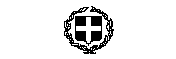 